STERLING HIGH SCHOOL DISTRICT501 S. WARWICK ROAD, SOMERDALE, NEW JERSEY 08083-2175PHONE (856) 784-1287		 FAX (856) 784-7823Matthew Sheehan
Superintendent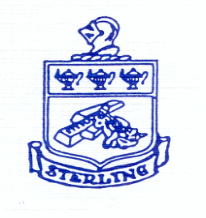 STERLING REGIONAL HIGH SCHOOL DISTRICT COMMUNITY ADVOCACY GROUPAPRIL 24, 2023MinutesAttendees:  Emily Balog, Chrissy Rivera, Denise Sellers, Jessica Farrell, Mary Lomax, Stacy Baker, Rachel Hample, Michael Sheridan, Jackie Crawford, Rick KrauseStart Time:  6:30End Time:  7:45Welcome and IntroductionsReview Policy 9140 Citizens Advisory CommitteesReview U-Knighted Vision Strategic 22-25 GoalsSchool Programs and InstructionSchool EnvironmentSchool and Community PartnersUpdate Year One Action PlanSchool Programs & InstructionAcademic Schedule:  Research, site visits, design SHS schedule, negotiationsAcademic Rigor:  Research, analyze data, grading practices, common benchmarksExpansion of Trade and Career Opportunities:  survey, connect with local trade organizations, Career DaySchool EnvironmentTransformative Student Voice:  Student rep on BOE, revise SGA constitution, equity council, adopt ConstitutionTeacher and Staff Leadership:  Teacher leader role, meetings, LinkIt assessmentsCommunity Voice:  list of key partners, schedule a meeting, hold a meeting to review Strategic PlanSchool and Community PartnersService to Community:  List of activities at Sterling, organize mentors, schedule 3+ events for the 23/24 school yearProgram and Curriculum Alignment:  Meeting with sending schools to open communication, discuss shared service opportunities, align calendars, PD, tech, curriculum mapping, etcFeasibility of Single PK-12 District:  Sending Superintendents meeting to discuss Strategic Plan 10/22 and 2/23, apply for LEAP Grant, RFP Study, meet with consultants, conduct studyHow does the Strategic Plan relate to the School Performance Report?Student and staff populationsSuccesses and challengesClass of 22 plans after graduationWhat are the priorities for next year?Additional staffLevelingStudent supportsContinue to work on Strategic Plan Action Items Questions